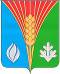              АдминистрацияМуниципального образования        Гаршинский сельсовет       Курманаевского района        Оренбургской области         ПОСТАНОВЛЕНИЕ      14.07.2020 № 45-пОб утверждении отчета об исполнении местного бюджета за 1 полугодие 2020 года В соответствии со ст. 12, ст. 132 Конституции Российской Федерации, ст. 264.2 Бюджетного кодекса Российской Федерации, Устава муниципального образования Гаршинский сельсовет Курманаевского района, статьи 38 Положения о бюджетном процессе в муниципальном образовании Гаршинский сельсовет, утвержденного решением Совета депутатов от 26.12.2019 г № 167:	1. Утвердить отчет об исполнении местного бюджета за 1 полугодие 2020 года по доходам в сумме 1039697 рублей 44 копейки, по расходам в сумме 1080315 рублей 93 копейки, дефицит бюджета в сумме 40618 рублей 49 копеек с показателями по:	- доходам бюджета поселения по кодам классификации доходов бюджета согласно приложению № 1;	- расходам бюджета поселения по разделам, подразделам классификации расходов бюджетов согласно приложению № 2;- источники финансирования дефицита бюджета поселения по кодам классификации источников финансирования дефицитов бюджетов согласно приложению № 3.2. Бухгалтеру направить отчет об исполнении местного бюджета за 1 полугодие 2020 года в Совет депутатов муниципального образования Гаршинский сельсовет Курманаевского района Оренбургской области.	3. Контроль за исполнением настоящего постановления оставляю за собой.	4. Постановление вступает в силу со дня его подписания и подлежит официальному опубликованию в газете «Сельский Вестник».Глава муниципального образования                                           Н.П. ИгнатьеваРазослано: в дело, прокурору, постоянной комиссии по бюджетной, налоговой и финансовой политики, финотделу.Приложение № 1 к Постановлению "Об утверждении отчета об исполнении местного бюджета за 1 полугодие 2020 года"  от 14.07.2020 №  45-пДоходы бюджета поселения за 1 полугодие 2020годаПриложение № 2 к Постановлению "Об утверждении отчета об исполнении местного бюджета за 1 полугодие 2020 года"  от 14.07.2020 № 45-пРасходы бюджета поселения за 1 полугодие 2020 годаПриложение № 3к постановлению «Об утверждении отчета об исполнении местного бюджета за 1 полугодие 2020 годаот 14.07.2020 № 45-пИсточники внутреннего финансирования дефицита  бюджета поселения за 1 полугодие 2020 годаНаименование показателяКод дохода по КДУтвержден бюджет муниципальногопоселения Исполнено по бюджету муниципального поселения(руб.коп)Процент исполнения бюджета муниципального поселенияДоходы бюджета - ВсегоХ2 433 860,001 039 697,4442,72НАЛОГОВЫЕ И НЕНАЛОГОВЫЕ ДОХОДЫ000 1  00  00000  00  0000  0001 151 680,00688 822,0259,81НАЛОГИ НА ПРИБЫЛЬ, ДОХОДЫ000 1  01  00000  00  0000  000229 000,00139 752,4561,03Налог на доходы физических лиц000 1  01  02000  01  0000  110229 000,00139 752,4561,03Налог на доходы физических лиц с доходов, источником которых является налоговый агент, за исключением доходов, в отношении которых исчисление и уплата налога осуществляются в соответствии со статьями 227, 227.1 и 228 Налогового кодекса Российской Федерации000 1  01  02010  01  0000  110223 000,00139 413,7562,52Налог на доходы физических лиц с доходов, источником которых является налоговый агент, за исключением доходов, в отношении которых исчисление и уплата налога осуществляются в соответствии со статьями 227, 227.1 и 228 Налогового кодекса Российской Федерации (сумма платежа (перерасчеты, недоимка и задолженность по соответствующему платежу, в том числе по отмененному)000 1  01  02010  01  1000  1100,00139 412,100,00Налог на доходы физических лиц с доходов, источником которых является налоговый агент, за исключением доходов, в отношении которых исчисление и уплата налога осуществляются в соответствии со статьями 227, 227.1 и 228 Налогового кодекса Российской Федерации (сумма платежа пени по соответствующему платежу)000 1  01  02010  01  2100  1100,001,650,00Налог на доходы физических лиц с доходов, полученных от осуществления деятельности физическими лицами, зарегистрированными в качестве индивидуальных предпринимателей, нотариусов, занимающихся частной практикой, адвокатов, учредивших адвокатские кабинеты, и других лиц, занимающихся частной практикой в соответствии со статьей 227 Налогового кодекса Российской Федерации000 1 01 02020 01 0000 1103 000,000,000,00Налог на доходы физических лиц с доходов, полученных физическими лицами в соответствии со статьей 228 Налогового кодекса Российской Федерации000 1  01  02030  01  0000  1103 000,00338,7011,29Налог на доходы физических лиц с доходов, полученных физическими лицами в соответствии со статьей 228 Налогового кодекса Российской Федерации (сумма платежа (перерасчеты, недоимка и задолженность по соответствующему платежу, в том числе по отмененному)000 1  01  02030  01 1000  1100,00178,500,00Налог на доходы физических лиц с доходов, полученных физическими лицами в соответствии со статьей 228 Налогового кодекса Российской Федерации (пени по соответствующему платежу)000 1  01  02030  01  2100  1100,0010,200,00Налог на доходы физических лиц с доходов, полученных физическими лицами в соответствии со статьей 228 Налогового кодекса Российской Федерации (суммы денежных взысканий (штрафов) по соответствующему платежу согласно законодательству Российской Федерации)000 1  01  02030  01  3000  1100,00150,000,00НАЛОГИ НА ТОВАРЫ (РАБОТЫ,УСЛУГИ), РЕАЛИЗУЕМЫЕ НА ТЕРРИТОРИИ РОССИЙСКОЙ ФЕДЕРАЦИИ000  1  03  00000 00  0000  000214 000,0087 017,3040,66Акцизы по подакцизным товарам (продукции), производимым на территории Российской Федерации000  1  03  02000 01  0000  110214 000,0087 017,3040,66Доходы от уплаты акцизов на дизельное топливо, подлежащие распределению между бюджетами субъектов Российской Федерации и местными бюджетами с учетом установленных дифференцированных нормативов отчислений в местные бюджеты (по нормативам, установленным Федеральным законом о федеральном бюджете в целях формирования дорожных фондов субъектов Российской Федерации)000 1  03  02231 01  0000  11098 000,0041 227,1342,07Доходы от уплаты акцизов на моторные масла для дизельных и (или) карбюраторных (инжекторных) двигателей, подлежащие распределению между бюджетами субъектов Российской Федерации и местными бюджетами с учетом установленных дифференцированных нормативов отчислений в местные бюджеты (по нормативам, установленным Федеральным законом о федеральном бюджете в целях формирования дорожных фондов субъектов Российской Федерации)000  1 03 02241 01 0000  1101 000,00269,7426,97Доходы от уплаты акцизов на автомобильный бензин, подлежащие распределению между бюджетами субъектов Российской Федерации и местными бюджетами с учетом установленных дифференцированных нормативов отчислений в местные бюджеты (по нормативам, установленным Федеральным законом о федеральном бюджете в целях формирования дорожных фондов субъектов Российской Федерации)000 1  03 02251 01 0000  110128 000,0053 726,0541,97Доходы от уплаты акцизов на прямогонный бензин, подлежащие распределению между бюджетами субъектов Российской Федерации и местными бюджетами с учетом установленных дифференцированных нормативов отчислений в местные бюджеты (по нормативам, установленным Федеральным законом о федеральном бюджете в целях формирования дорожных фондов субъектов Российской Федерации)000  1 03 02261 01 0000  110-13 000,00-8 205,620,00НАЛОГИ НА СОВОКУПНЫЙ ДОХОД000 1  05  00000  00  0000  000285 000,00395 350,74138,72Единый сельскохозяйственный налог000 1  05  03000  00  0000  110285 000,00395 350,74138,72Единый сельскохозяйственный налог000 1  05  03010  01  0000  110285 000,00395 350,74138,72Единый сельскохозяйственный налог (сумма платежа (перерасчеты, недоимка и задолженность по соответствующему платежу, в том числе по отмененному)000 1  05  03010  01  0000  110285 000,00395 350,74138,72Единый сельскохозяйственный налог (пени по соответствующему платежу)000 1  05  03010  01  2100  1100,00760,74НАЛОГИ НА ИМУЩЕСТВО000 1  06  00000  00  0000  000421 000,0043 437,7710,32Налог на имущество физических лиц000 1  06  01000  00  0000  1109 000,00156,311,74Налог на имущество физических лиц, взимаемый по ставкам, применяемым к объектам налогообложения, расположенным в границах поселений000 1  06  01030  10  0000  1109 000,00156,311,74Налог на имущество физических лиц, взимаемый по ставкам, применяемым к объектам налогообложения, расположенным в границах сельских поселений (сумма платежа (перерасчеты, недоимка и задолженность по соответствующему платежу, в том числе по отмененному)000 1  06  01030  10  1000  1100,00149,000,00Налог на имущество физических лиц, взимаемый по ставкам, применяемым к объектам налогообложения, расположенным в границах сельских поселений (пени по соответствующему платежу)000 1  06  01030  10  2100  1100,007,310,00Земельный налог000 1  06  06000  00  0000  110412 000,0043 281,4610,51Земельный налог с организаций000 1  06  06033  10  0000  11031 000,0015 685,0050,60Земельный налог с организаций, обладающих земельным участком, расположенным в границах сельских поселений (сумма платежа (перерасчеты, недоимка и задолженность по соответствующему платежу, в том числе по отмененному)000 1  06  06033  10  1000  1100,0015 685,00Земельный налог с физических лиц, обладающих земельным участком, расположенным в границах сельских поселений 000 1  06  06040  00  0000  110381 000,0027 596,467,24Земельный налог с физических лиц, обладающих земельным участком, расположенным в границах сельских поселений 000 1  06  06043  10  0000  110381 000,0027 596,467,24Земельный налог с физических лиц, обладающих земельным участком, расположенным в границах сельских поселений 000 1  06  06043  10  1000  1100,0026 453,280,00Земельный налог с физических лиц, обладающих земельным участком, расположенным в границах сельских поселений (пени по соответствующему платежу)000 1  06  06043  10  2100  1100,001 143,180,00ГОСУДАРСТВЕННАЯ ПОШЛИНА000 1  08  00000  00  0000  0002 680,00100,003,73Государственная пошлина за совершение нотариальных действий (за исключением действий, совершаемых консульскими учреждениями Российской Федерации)000 1  08  04000  01  0000  1102 680,00100,003,73Государственная пошлина за совершение нотариальных действий должностными лицами органов местного самоуправления, уполномоченными в соответствии с законодательными актами Российской Федерации на совершение нотариальных действий000 1  08  04020  01  1000  1100,00100,000,00ДОХОДЫ ОТ ИСПОЛЬЗОВАНИЯ ИМУЩЕСТВА, НАХОДЯЩЕГОСЯ В ГОСУДАРСТВЕННОЙ И МУНИЦИПАЛЬНОЙ СОБСТВЕННОСТИ000  1  11  00000  00 0000  0000,0023 163,760,00Доходы, получаемые в виде арендной либо иной платы за передачу в возмездное пользование государственного и муниципального имущества (за исключением имущества бюджетных и автономных учреждений, а также имущества государственных и муниципальных унитарных предприятий, в том числе казенных)000  1 11 05000  00 0000  1200,0023 163,760,00Доходы, получаемые в виде арендной платы за земли после разграничения государственной собственности на землю, а также средства от продажи права на заключение договоров аренды указанных земельных участков (за исключением земельных участков бюджетных и автономных учреждений)000 1  11  05020  00  0000  1200,0023 163,760,00Доходы, получаемые в виде арендной платы, а также средства от продажи права на заключение договоров аренды за земли, находящиеся в собственности сельских поселений (за исключением земельных участков муниципальных бюджетных и автономных учреждений)000 1  11  05025  10  0000  1200,0023 163,760,00БЕЗВОЗМЕЗДНЫЕ ПОСТУПЛЕНИЯ000 2  00  00000  00  0000  0001 282 180,00350 875,4227,37БЕЗВОЗМЕЗДНЫЕ ПОСТУПЛЕНИЯ ОТ ДРУГИХ БЮДЖЕТОВ БЮДЖЕТНОЙ СИСТЕМЫ РОССИЙСКОЙ ФЕДЕРАЦИИ000 2  02  00000  00  0000  0001 282 180,00350 875,4227,37Дотации бюджетам бюджетной системы Российской Федерации000 2  02  10000  00  0000  1501 190 000,00300 000,0025,21Дотации на выравнивание бюджетной обеспеченности000 2  02  15001  00  0000  1501 190 000,00300 000,0025,21Дотации бюджетам сельских поселений на выравнивание бюджетной обеспеченности000 2  02  15001  10  0000  1501 190 000,00300 000,0025,21Субвенции бюджетам бюджетной системы Российской Федерации000 2  02  30000  00  0000  15092 180,0050 875,4255,19Субвенции бюджетам на осуществление первичного воинского учета на территориях, где отсутствуют военные комиссариаты000 2  02  35118  00  0000  15092 180,0050 875,4255,19Субвенции бюджетам сельских поселений на осуществление первичного воинского учета на территориях, где отсутствуют военные комиссариаты000  2  02 35118  10  0000  15092 180,0050 875,4255,19Наименование показателяКод расхода по бюджетной классификацииУтверждено по бюджету муниципального поселенияИсполнено по бюджету муниципального поселения(руб. коп)Процент исполненияРасходы бюджета - ИТОГО, в том числе:2 473 860,001 080 315,9344ОБЩЕГОСУДАРСТВЕННЫЕ ВОПРОСЫ01001 790 980,00743 375,1142Функционирование высшего должностного лица субъекта Российской Федерации и муниципального образования0102507 800,00217 828,0343Функционирование Правительства Российской Федерации, высших исполнительных органов государственной власти субъектов Российской Федерации, местных администраций01041 237 270,00513 947,0842Обеспечение деятельности финансовых, налоговых и таможенных органов и органов финансового (финансово-бюджетного) надзора010611 600,0011 600,00100Обеспечение проведения выборов и референдумов010734 310,000,000НАЦИОНАЛЬНАЯ ОБОРОНА020092 180,0050 875,4255Мобилизационная и вневойсковая подготовка020392 180,0050 875,4255НАЦИОНАЛЬНАЯ БЕЗОПАСНОСТЬ И ПРАВООХРАНИТЕЛЬНАЯ ДЕЯТЕЛЬНОСТЬ0300198 000,0099 430,4250Обеспечение пожарной безопасности0310198 000,0099 430,4250НАЦИОНАЛЬНАЯ ЭКОНОМИКА0400274 000,00106 662,1239Дорожное хозяйство (дорожные фонды)0409254 000,0093 378,1237Другие вопросы в области национальной экономики041220 000,0013 284,0066ЖИЛИЩНО-КОММУНАЛЬНОЕ ХОЗЯЙСТВО050060 200,0051 000,0085Благоустройство050360 200,0051 000,0085СОЦИАЛЬНАЯ ПОЛИТИКА100058 500,0028 972,8650Пенсионное обеспечение100158 500,0028 972,8650Результат исполнения бюджета (дефицит/ профицит)-40 000,00-40 618,49Наименование показателяКод источника финансирования по КИВФ, КИВиФУтверждено по бюджету муниципального поселения(руб.)Исполнено по бюджету муниципального поселенияИсточники финансирования дефицита бюджета - всегоХ40 000,0040 618,49в том числе: ИСТОЧНИКИ ВНУТРЕННЕГО ФИНАНСИРОВАНИЯ БЮДЖЕТАХ0,000,00Изменение остатков средств на счетах по учету  средств бюджета000 01  05  00  00  00  0000  00040 000,0040 618,49Увеличение остатков средств бюджетов000 01  05  00  00  00  0000  500-2 433 860,00-1 082 153,13Увеличение прочих остатков средств бюджетов000 01  05  02  00  00  0000  500-2 433 860,00-1 082 153,13Увеличение прочих остатков денежных средств  бюджетов000 01  05  02  01  00  0000  510-2 433 860,00-1 082 153,13Увеличение прочих остатков денежных средств  бюджетов поселений000 01  05  02  01  10  0000  510-2 433 860,00-1 082 153,13Уменьшение остатков средств бюджетов000 01  05  00  00  00  0000  6002 473 860,001 122 771,62Уменьшение прочих остатков средств бюджетов000 01  05  02  00  00  0000  6002 473 860,001 122 771,62Уменьшение прочих остатков денежных средств  бюджетов000 01  05  02  01  00  0000  6102 473 860,001 122 771,62Уменьшение прочих остатков денежных средств  бюджетов поселений000 01  05  02  01  10  0000  6102 473 860,001 122 771,62